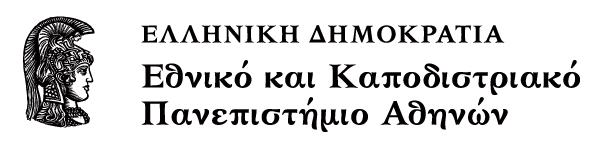 American LegendsΕνότητα: Pistoleros of the SouthΧριστίνα Ντόκου, Christina DokouTμήμα Αγγλικής Γλώσσας και Φιλολογίας, Φιλοσοφική ΣχολήFaculty of English Language and Literature, School of Philosophy1.	Pistoleros of the South	32.	Billy the Kid/El Chivato	33.	Wild Bill Hickok	34.	Jesse James	4Pistoleros of the SouthAfter the Lewis and Clark Expedition reached the Pacific (1805), rapid expansion southwards:1820, Mason-Dixon line established as North/South cultural border1836, Texas War of Independence, Battle of the Alamo (1845 U.S. annexes Texas)1846-48, Mexican-American War (New Mexico, California)1863-65, Civil War (Southern “pride”)1898, Spanish-American War (US control of Caribbean, Mid-America)Different land: Desert, pastureland, swamps; “the beautiful South,” Dixielandthe Pony Express, the stagecoachFrench and Spanish influence (New Orleans Cajun, Tex-Mex)Homesteaders and cowboys VS desperados, gunslingers (pistoleros)lawlessness (church “fire and brimstone” sermons, sin-busters, gospel sharks VS saloon, shootouts), ghost towns, mistrust of “Yankee” government, local disputes, privateering and vigilantism (Lone Ranger and Tonto, El Zorro, the pirate Jean Lafitte, “hanging” Judge Roy Bean: “The Law West of the Pecos”)Billy the Kid/El Chivato child murderer (supposedly at 12), orphan of widowed motherslight physique, boyish looksLincoln County “War” (cattle rustling, joined the “underdog” side of Murphy-Dolan VS Chisum-McSwain, death of surrogate “father” initiates crime spree)mysterious death in the dark by sheriff Pat Garrett, a former friend.extremely loved by the Mexican people and the Easter readers of his “dime hack” pamphlet tales—WHY?dangerous sociopathyoung, with boyish looks, died before old agelegend of dying for lovecapable, cool fighterpolite, educated, principled (“gentleman bandit”)homosocialityno origins (twice orphan) so freedom over growth, bonds of identity, death; Billy=Baudrillard’s “pure simulacrum”frontier “no-holds-barred” capitalism (19th-century “golden boy”?)androgyny as a popular Romantic quality, makes rampant capitalism palatable/moralWild Bill HickokJames Butler Hickock, IL, (1837-Deadwood, SD, 1876) lawman, Union scout, gunfighter and professional gamblerMcCanles brothers murder, duel with gambler Davis TuttShot in gambling duel by Jack McCall (“dead man’s hand”=8+1+1+8)c/c to Marshall Wyatt Earp, Doc Holliday (VS Clanton gang in “Battle at the O.K. Corral in Tombstone, AZ, 1881)marksmanship, bravery, and physique exaggerated, if not lie: why “Adonis” or blond? Why from “Duck Bill” to “Wild Bill”? Why “ideal” husband to Calamity Jane?Jesse James1847-1882, ex-Confederate soldier, leader of James-Younger gang, murderer, robberlegend of Western “Robin Hood,” gentleman—WHY?extreme popularity, esp. after death; Robert Ford a “coward,” shot—WHY?“Free Soil” conflict btn slaver-state Missouri and undecided Kansas (John Brown murders, “Bleeding Kansas” Civil War)train co. confiscating landsJames as avengershot in his family home, while dusting a picture ΣημειώματαΣημείωμα Ιστορικού Εκδόσεων ΈργουΤο παρόν έργο αποτελεί την έκδοση 1.0.  Σημείωμα ΑναφοράςCopyright Εθνικόν και Καποδιστριακόν Πανεπιστήμιον Αθηνών, Χριστίνα Ντόκου, 2014. Χριστίνα Ντόκου «American Legends, Pistoleros of the South». Έκδοση: 1.0. Αθήνα 2014. Διαθέσιμο από τη δικτυακή διεύθυνση: http://opencourses.uoa.gr/courses/ENL1/. Σημείωμα ΑδειοδότησηςΤο παρόν υλικό διατίθεται με τους όρους της άδειας χρήσης Creative Commons Αναφορά, Μη Εμπορική Χρήση Παρόμοια Διανομή 4.0 [1] ή μεταγενέστερη, Διεθνής Έκδοση.   Εξαιρούνται τα αυτοτελή έργα τρίτων π.χ. φωτογραφίες, διαγράμματα κ.λ.π.,  τα οποία εμπεριέχονται σε αυτό και τα οποία αναφέρονται μαζί με τους όρους χρήσης τους στο «Σημείωμα Χρήσης Έργων Τρίτων».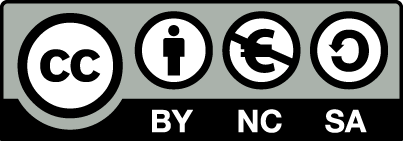 [1] http://creativecommons.org/licenses/by-nc-sa/4.0/ Ως Μη Εμπορική ορίζεται η χρήση:που δεν περιλαμβάνει άμεσο ή έμμεσο οικονομικό όφελος από την χρήση του έργου, για το διανομέα του έργου και αδειοδόχοπου δεν περιλαμβάνει οικονομική συναλλαγή ως προϋπόθεση για τη χρήση ή πρόσβαση στο έργοπου δεν προσπορίζει στο διανομέα του έργου και αδειοδόχο έμμεσο οικονομικό όφελος (π.χ. διαφημίσεις) από την προβολή του έργου σε διαδικτυακό τόποΟ δικαιούχος μπορεί να παρέχει στον αδειοδόχο ξεχωριστή άδεια να χρησιμοποιεί το έργο για εμπορική χρήση, εφόσον αυτό του ζητηθεί.Διατήρηση ΣημειωμάτωνΟποιαδήποτε αναπαραγωγή ή διασκευή του υλικού θα πρέπει να συμπεριλαμβάνει:το Σημείωμα Αναφοράςτο Σημείωμα Αδειοδότησηςτη δήλωση Διατήρησης Σημειωμάτων το Σημείωμα Χρήσης Έργων Τρίτων (εφόσον υπάρχει)μαζί με τους συνοδευόμενους υπερσυνδέσμους.ΧρηματοδότησηΤο παρόν εκπαιδευτικό υλικό έχει αναπτυχθεί στο πλαίσιο του εκπαιδευτικού έργου του διδάσκοντα.Το έργο «Ανοικτά Ακαδημαϊκά Μαθήματα στο Πανεπιστήμιο Αθηνών» έχει χρηματοδοτήσει μόνο τη αναδιαμόρφωση του εκπαιδευτικού υλικού. Το έργο υλοποιείται στο πλαίσιο του Επιχειρησιακού Προγράμματος «Εκπαίδευση και Δια Βίου Μάθηση» και συγχρηματοδοτείται από την Ευρωπαϊκή Ένωση (Ευρωπαϊκό Κοινωνικό Ταμείο) και από εθνικούς πόρους.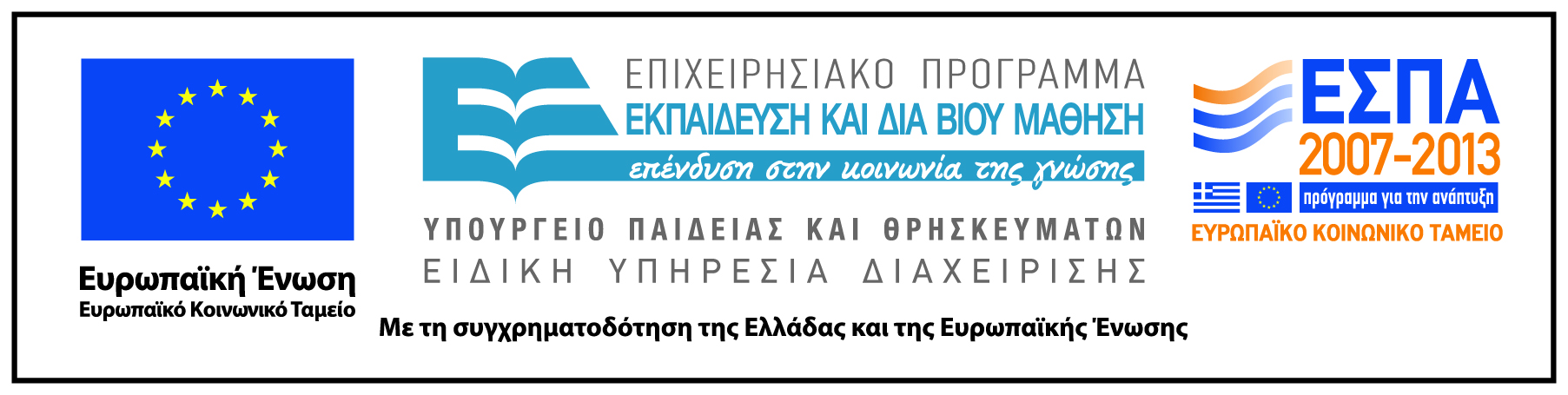 